Государственное бюджетное образовательное учреждение № 587Проектно - исследовательская деятельность на тему:Свет и тень.Провела воспитатель первой квалификационной категории: Кульдишова  Надежда Леонидовна .		г. Москва 2014Цель: формирование познавательных действий ребенка через его включение в проектно-исследовательскую деятельность.Задачи:- развивать умение детей наблюдать, видеть свет  и тень;- развивать умение экспериментировать с помощью света;- развивать умение устанавливать причинно-следственные связи  (как образуется тень);- развивать умение фиксировать полученные результаты (пиктографирование);- развивать умение делать вывод.Оборудование и материал:Куклы «Свет и Тень» ,карточки на каждого ребенка(пиктограмма),теневой театр, ширма.Предварительная работа:Изготовление кукол для теневого театра,  беседа на тему «День, ночь».I Подготовительный этап: Ход занятия:Воспитатель выставляет плоскостные фигуры кукол на мольберт и обращает внимание детей. 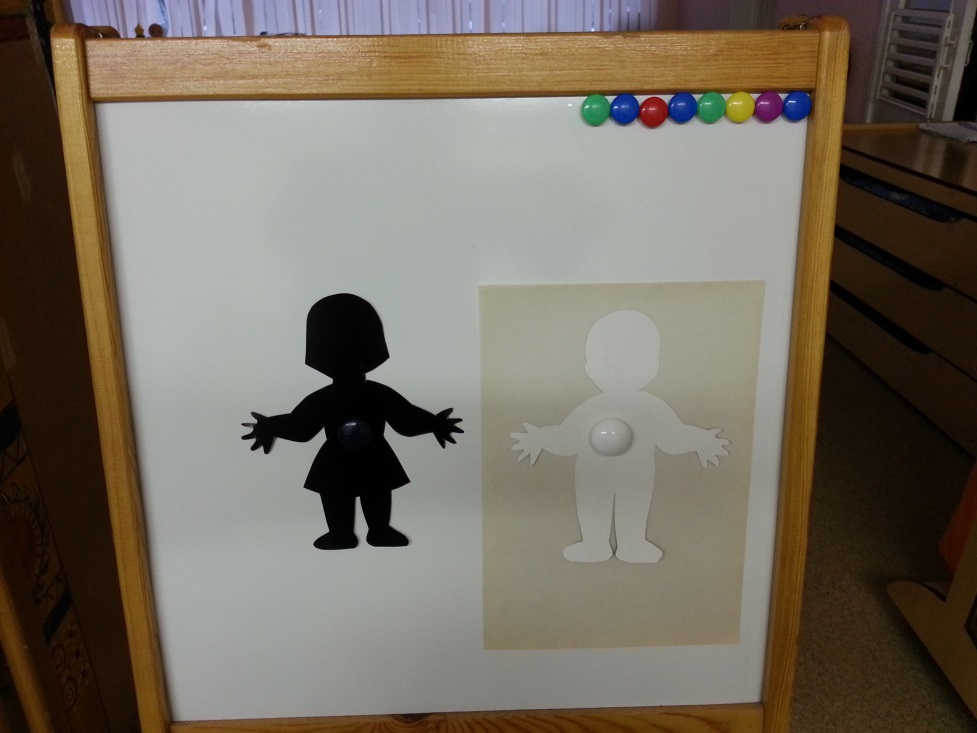 - Посмотрите, кто к нам пришел? К нам пришли куклы. Как выглядят куклы: один весь светится, прямо как луч солнца, а другая наоборот вся темная, но очень похожа на первого, если не считать что она девочка. Кто же это могут быть? Это Свет и Тень.- Хоть они и друзья, но все же иногда ссорятся. Вот и сейчас никак не могут договориться,  кто из них главнее. А вы как думаете? (высказывание детей)- Для того что бы это узнать, кто из них прав, давайте это проверим.- Откуда берется свет в природе? (От солнца). - А когда пасмурно, как сделать чтоб в группе было светло? (Включить свет). - А сейчас давайте превратимся в маленьких исследователей и понаблюдаем.- Если в групповой комнате выключить свет, что будет? (ответ детей). Правильно! У нас будет темно. (Выключить и включить свет). - Если включим свет, что будет? Будет светло. II Основной этап:     За ширмой плачет зайка (перчаточная кукла).- Ой, ребята кто-то плачет. Воспитатель выносит из-за ширмы зайчика (перчаточная кукла).  Вместе с детьми выясняет, почему зайчик плачет? (Боится темноты). Воспитатель предлагает научить зайчика не бояться темноты. Давайте попробуем сделать тень.- Вы умеете? (ответ детей)- Если мы поставим ширму, направим на нее свет от лампы, а на пути световых лучей поставим какую-либо фигуру, то на ширме появится тень. Тень может быть любой формы.- Давайте с вами поиграем с тенью. 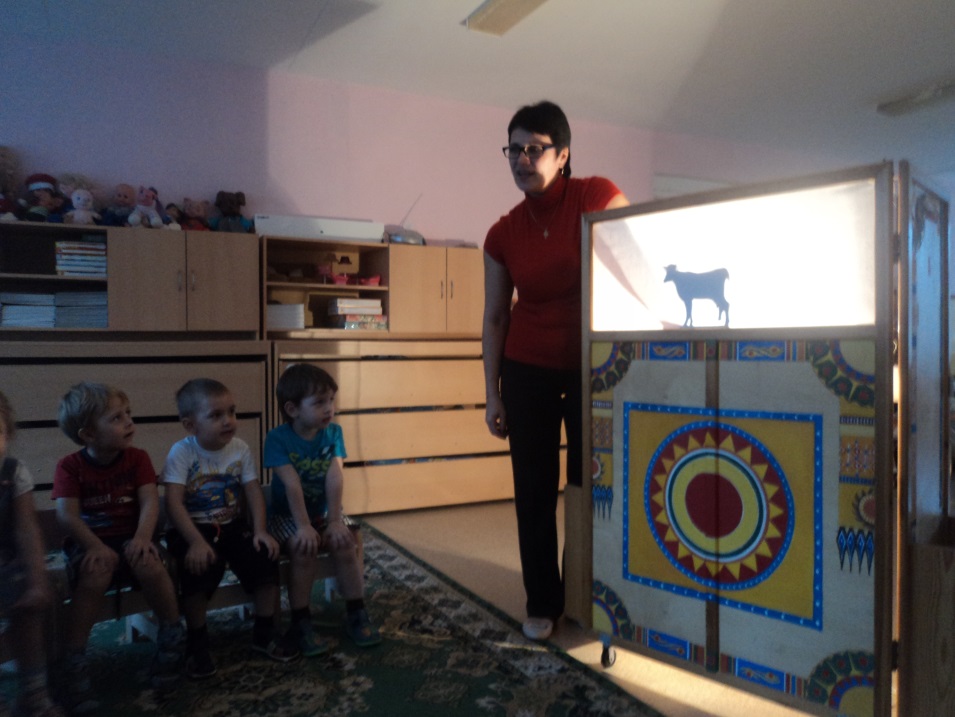 Воспитатель показывает фигуру собаки и спрашивает детей: -Кто это?- Это собака.- А если я занесу эту фигуру за ширму, то на ширме появится тень от собаки. (Воспитатель показывает фигурки петушка, зайца, лисы, медведя)- Кто это?- Это петушок.- А что это?- Это тень от петушка и т.д.- Ребята, а если выключить свет, тень образуется?- Нет. Без света тень не образуется.- Слова свет и тень можно изобразить так:Свет - карточка, с каким кругом? (с белым кругом)Тень - карточка, с каким кругом? (с черным кругом)- Давайте с вами поиграем. Дети подходят к столам. (На столах для  каждого ребенка приготовлены по две карточки)- Я буду произносить слово «тень», вы поднимаете карточку с черным кругом. Я говорю слово «свет», вы поднимаете карточку с белым кругом.Проводится игра!- Молодцы ребята! Мы с вами сегодня узнали очень многое. Мы были исследователями и исследовали тень и свет.- Что мы исследовали? (тень и свет)- Узнали, как образуется тень. А теперь я вас приглашаю поиграть в хороводную игру «Тень - тень-потетень…»Проводится игра.Тень-тень-потетень,                                           Дети идут по кругу.Выше города плетень,                                        Руки вверх.Сели звери под плетень                                     Присесть.Похвалялися весь день:                                     Показывают движенияПохвалялася лиса:                                              характерные«Всему свету я краса!».                                     для животных.«Поди, подогоняй-ка!»Похвалялися ежи:«У нас шубки хороши!»Похвалялся медведь:«Могу песни я петь!» III Заключительный этап:- Ребята, а вы любите сказки? (Да).Я вам предлагаю посмотреть сказку с помощью теневой куклы. А театр наш называется - теневой.Демонстрация теневого театра.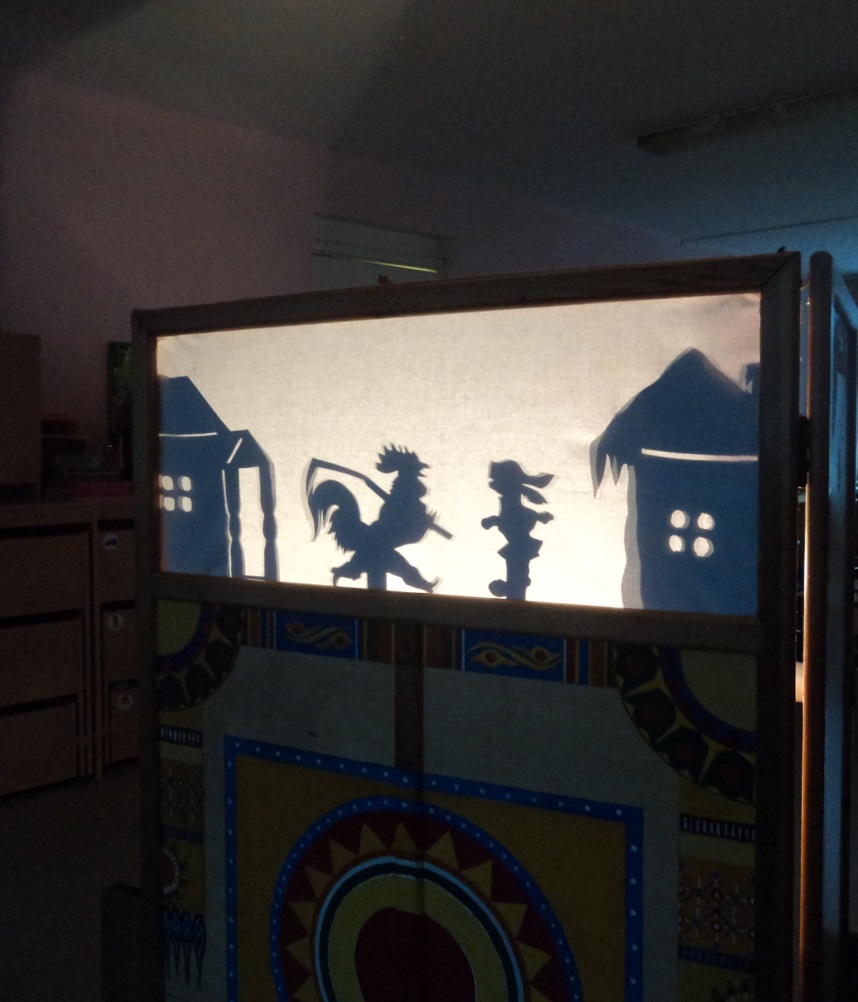 